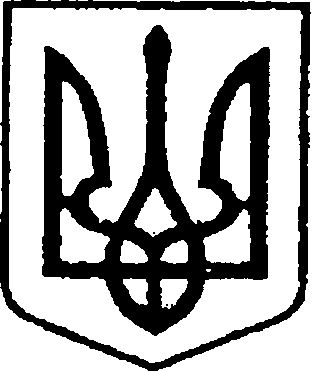 УКРАЇНАЧЕРНІГІВСЬКА ОБЛАСТЬМІСТО НІЖИНМ І С Ь К И Й  Г О Л О В А  Р О З П О Р Я Д Ж Е Н Н Явід 10 липня  2019 р.			м. Ніжин				№171 Про проведення ворк-шопу  «Соціальні медіа у туристичній промоції» у  м. Ніжині	Відповідно до статей  42, 59, 73  Закону України «Про місцеве самоврядування в Україні», Регламенту виконавчого комітету Ніжинської міської ради Чернігівської області VII скликання, затвердженого рішенням виконавчого комітету Ніжинської  міської ради від 11.08.2016  № 220, листа-звернення начальника управління культури і туризму Чернігівської міської ради Шевчука О.В. № 380 від 24.06.2019 року та з метою популяризації туристичної інфраструктури Ніжина та туристичної промоції  міста:Доручити управлінню культури і туризму Ніжинської міської ради організувати проведення заходів ворк-шопу  «Соціальні медіа у туристичній промоції» 14 липня 2019 року в м. Ніжині.Затвердити план заходів з ворк-шопу  «Соціальні медіа у туристичній промоції» за участі посадових осіб виконавчих органів Ніжинської міської ради, виконавчих органів виконавчого комітету Ніжинської міської ради  (додається).  Посадовим особам виконавчих органів Ніжинської міської ради, виконавчих органів виконавчого комітету Ніжинської міської ради  відповідно до плану заходів, у межах компетенції та чинного законодавства України прийняти активну участь в  організації та проведенні ворк-шопу  «Соціальні медіа у туристичній промоції».Управлінню культури і туризму Ніжинської міської ради провести представницькі витрати, пов'язані з прийомом і обслуговуванням офіційної делегації ворк-шопу  «Соціальні медіа у туристичній промоції»,  через Міську цільову програму заходів з відзначення державних та професійних свят, ювілейних та святкових дат, відзначення осіб, які зробили вагомий внесок у розвиток міста Ніжина, здійснення представницьких та інших витрат на 2019 рік. Начальнику управління культури і туризму Ніжинської міської ради Бассак Т.Ф.  забезпечити оприлюднення даного розпорядження на сайті міської ради протягом п’яти робочих днів з дня його підписання.   Контроль за виконанням цього розпорядження залишаю за собою.Міський голова                                                        	        А. ЛІННИК               							 Затверджено	 розпорядження міського голови від 10.07. 2019р. №171ПЛАН ЗАХОДІВворк-шопу  «Соціальні медіа у туристичнійпромоції»  м.Ніжині ( 14 липня 2019 року)10.00 – приїзд офіційної делегації, зустріч в Ніжині (Ніжинська міська рада, площа імені Івана Франка, 1,  зала засідання)10.20 – кава-брейк11.00 – початок роботи ворк-шопу «Соціальні медіа у туристичній промоції»  м.Ніжині13.00-14.00 – обід  (кафе «Прохолода»)14.00 – екскурсія містом із практичним відпрацюванням здобутих знань (центральна вулиця міста – вул. Гоголя) 16.00 – кава-брейк  (старий корпус Ніжинського державного університету імені Миколи Гоголя, ауд.212)16.30 – відвідування музейного комплексу Ніжинського державного університету імені Миколи Гоголя18.00 – фінальний блок, завершення ворк-шопуВІЗУЮТЬ:Начальник управління культуриі туризму Ніжинської міської ради				          Т.БАССАКПерший заступник міського голови				Г.ОЛІЙНИКНачальник фінансового управління					 Л.ПИСАРЕНКОКеруючий справами виконавчогокомітету Ніжинської міської ради					 С.КОЛЕСНИК Начальник відділу юридично-кадровогозабезпечення								 В.ЛЕГА